Solve the Enigma of Source Evaluation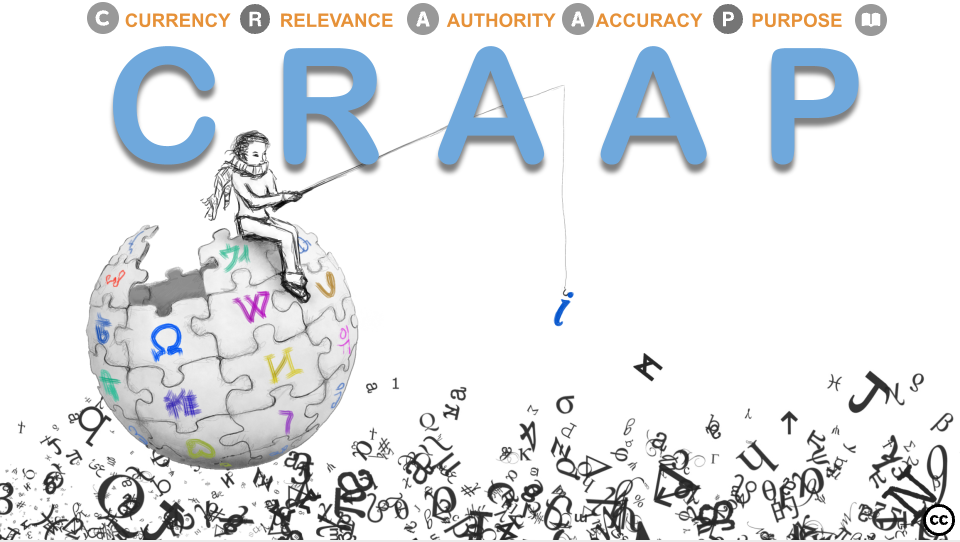 Creator: Sofia Mougiakou1st Teaching period1st ActivityTime: 10’Type of activity: Warm-up activity - DiscussionClass organisation: whole classActions/Tasks: Due to a vast number of online sources, it can be difficult to tell whether these sources are trustworthy to use as tools for research. Students are encouraged to:Discuss the importance of source evaluationThink of the criteria one should use to evaluate a web source. The CRAAP Test is one of the evaluation methods. CRAAP is an acronym and stands for Currency, Relevance, Authority, Accuracy and Purpose. The CRAAP test aims to make it easier for educators and students to determine if their sources can be trusted.2nd ActivityTime: 30’Type of activity: Interactive presentation and collaborative activitiesClass organisation: whole classActions/Tasks: Students are presented with the interactive presentation CRAAP Test (H5P via thinglink.com or PPT presentation) that has been prepared by the teacher. The students are encouraged to explore the CRAAP test criteria through collaborative activities. 3rd ActivityTime: 5’Type of activity: One-minute paper Class organisation: whole classActions/Tasks: Students are asked to reflect on their understanding on a One-Minute Paper“What was the most important point or central concept communicated during today’s class?”2nd Teaching period1st ActivityTime: 20’Type of activity: Interactive group activity – Is it a CRAAP?Class organisation: Work in pairsActions/Tasks: Students are presented with the following scenario:A student has found a website with some exciting information about Alan Turing: 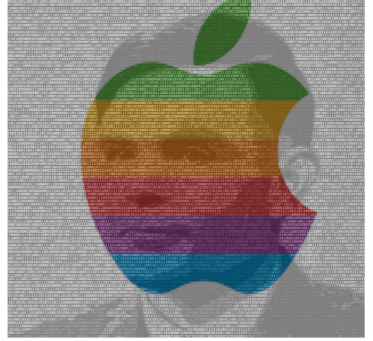 "The corporate logo of Apple computers is a poignant tribute to Alan Turing who was found dead at his home with a half-eaten poisoned apple beside his bed."Students are encouraged to work in pairs in order to evaluate the specific web source using the Interactive Source Evaluation Scorecard. 2nd ActivityTime: 20’Type of activity: Assessment activityClass organisation: Whole classActions/Tasks: Students are prompted to evaluate their understanding by completing the Source Evaluation Report (download the H5P file) They are asked to: Select one of the web resources they have already discussed in Activity 1.2. Add criteria for the source evaluation project. They should describe each criterion in their own words.Evaluate their source. Answer the questions related to the criteria they defined.Assess how well the source complies with the criteria they definedCreate and submit their report3rd ActivityTime: 5’Type of activity: One-minute paper Class organisation: whole classActions/Tasks: Students are asked to reflect on their understanding on a One-Minute Paper“For you, what interesting questions remain unanswered about the topic?”